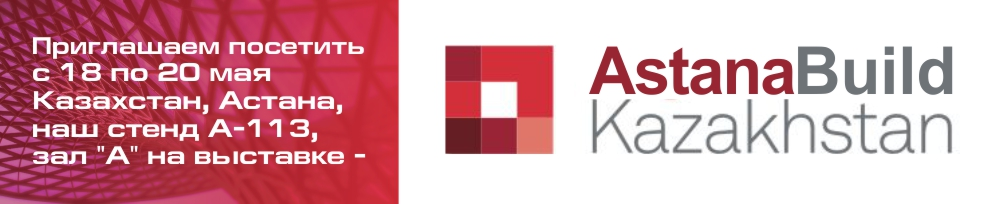 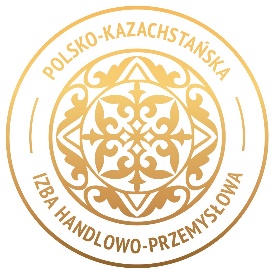 Formularz Zgłoszeniowy*Umowa – Zgłoszenie Udziału w  Misji Gospodarczej do KAZACHSTANU PKIHPw dniach od 17 do 20 maja 2017r.zawarta w dniu ____________________ pomiędzy:Polsko Kazachstańską Izbą Handlowo-Przemysłową z siedzibą w Warszawie ul. Trębacka 4, Sąd Rejonowy dla m. st. Warszawa XII Wydział Gospodarczy, wpisaną do Krajowego Rejestru Sądowego KRS 0000296999; REGON: 141287759-00022, NIP: 5252423990 zwaną dalej Wykonawcąa firmą:reprezentowaną przez osobę upoważnioną do reprezentacji:zwaną dalej UczestnikiemPrzedmiotem umowy jest udział w Misji Gospodarczej do Kazachstanu PKIHP na targi „AstanaBuild Kazakhstan 2017” w dniach: od 17 do 20 maja 2017 roku (licząc wylot i powrót) zgodnie z ofertą współpracy i programem przesłanym przez Izbę  WYBRANY PAKIET UCZESTNICTWA: DANE UCZESTNIKA MISJI:* Umowa formularz zgłoszeniowy dotyczy jednej osoby delegowanej z firmy, w przypadku większej ilości osób delegowanych prosimy o wypełnienie formularza dla każdej osoby oddzielnie.Wypełniony formularz zgłoszeniowy tematem „AstanaBuild Kazakhstan 2017” prosimy o przesłanie mailem na adres: pkihp@pkihp.pl Nazwa firmy:Siedziba:NIP:REGON:Imię i Nazwisko:Stanowisko:Nr telefonu:e-mail:PLATYNOWYZŁOTYSREBRNY Imię i Nazwisko:Imię i Nazwisko:Imię i Nazwisko:PESEL:PESEL:PESEL:Tel. GSM:Adres email:Adres email:Oświadczam, że zapoznałem się i akceptuję Założenia Organizacyjne Misji Gospodarczej, wyrażam zgodę na przetwarzanie danych osobowych w celu organizacji misji gospodarczej do Kazachstanu na podstawie art 23 ust 1 pkt 5 ustawy o ochronie danych osobowych (tekst jednolity Dz.U. z 2002r. Nr 101 poz 926 ze zmianami)Oświadczam, że zapoznałem się i akceptuję Założenia Organizacyjne Misji Gospodarczej, wyrażam zgodę na przetwarzanie danych osobowych w celu organizacji misji gospodarczej do Kazachstanu na podstawie art 23 ust 1 pkt 5 ustawy o ochronie danych osobowych (tekst jednolity Dz.U. z 2002r. Nr 101 poz 926 ze zmianami)Oświadczam, że zapoznałem się i akceptuję Założenia Organizacyjne Misji Gospodarczej, wyrażam zgodę na przetwarzanie danych osobowych w celu organizacji misji gospodarczej do Kazachstanu na podstawie art 23 ust 1 pkt 5 ustawy o ochronie danych osobowych (tekst jednolity Dz.U. z 2002r. Nr 101 poz 926 ze zmianami)Oświadczam, że zapoznałem się i akceptuję Założenia Organizacyjne Misji Gospodarczej, wyrażam zgodę na przetwarzanie danych osobowych w celu organizacji misji gospodarczej do Kazachstanu na podstawie art 23 ust 1 pkt 5 ustawy o ochronie danych osobowych (tekst jednolity Dz.U. z 2002r. Nr 101 poz 926 ze zmianami)Oświadczam, że zapoznałem się i akceptuję Założenia Organizacyjne Misji Gospodarczej, wyrażam zgodę na przetwarzanie danych osobowych w celu organizacji misji gospodarczej do Kazachstanu na podstawie art 23 ust 1 pkt 5 ustawy o ochronie danych osobowych (tekst jednolity Dz.U. z 2002r. Nr 101 poz 926 ze zmianami)Oświadczam, że zapoznałem się i akceptuję Założenia Organizacyjne Misji Gospodarczej, wyrażam zgodę na przetwarzanie danych osobowych w celu organizacji misji gospodarczej do Kazachstanu na podstawie art 23 ust 1 pkt 5 ustawy o ochronie danych osobowych (tekst jednolity Dz.U. z 2002r. Nr 101 poz 926 ze zmianami)Oświadczam, że zapoznałem się i akceptuję Założenia Organizacyjne Misji Gospodarczej, wyrażam zgodę na przetwarzanie danych osobowych w celu organizacji misji gospodarczej do Kazachstanu na podstawie art 23 ust 1 pkt 5 ustawy o ochronie danych osobowych (tekst jednolity Dz.U. z 2002r. Nr 101 poz 926 ze zmianami)Zaliczkę rezerwacyjną w wysokości 3.000,00 PLN za zgłoszonego powyżej uczestnika misji gospodarczej na targi zobowiązujemy się przekazać w terminie 3 dni od wysłania niniejszego zgłoszenia na konto Polsko-Kazachstańskiej Izby Handlowo Przemysłowej nr rachunku:PKO Bank Polski SA  nr: 29 1020 1013 0000 0902 0173 3005Zaliczkę rezerwacyjną w wysokości 3.000,00 PLN za zgłoszonego powyżej uczestnika misji gospodarczej na targi zobowiązujemy się przekazać w terminie 3 dni od wysłania niniejszego zgłoszenia na konto Polsko-Kazachstańskiej Izby Handlowo Przemysłowej nr rachunku:PKO Bank Polski SA  nr: 29 1020 1013 0000 0902 0173 3005Zaliczkę rezerwacyjną w wysokości 3.000,00 PLN za zgłoszonego powyżej uczestnika misji gospodarczej na targi zobowiązujemy się przekazać w terminie 3 dni od wysłania niniejszego zgłoszenia na konto Polsko-Kazachstańskiej Izby Handlowo Przemysłowej nr rachunku:PKO Bank Polski SA  nr: 29 1020 1013 0000 0902 0173 3005Zaliczkę rezerwacyjną w wysokości 3.000,00 PLN za zgłoszonego powyżej uczestnika misji gospodarczej na targi zobowiązujemy się przekazać w terminie 3 dni od wysłania niniejszego zgłoszenia na konto Polsko-Kazachstańskiej Izby Handlowo Przemysłowej nr rachunku:PKO Bank Polski SA  nr: 29 1020 1013 0000 0902 0173 3005Zaliczkę rezerwacyjną w wysokości 3.000,00 PLN za zgłoszonego powyżej uczestnika misji gospodarczej na targi zobowiązujemy się przekazać w terminie 3 dni od wysłania niniejszego zgłoszenia na konto Polsko-Kazachstańskiej Izby Handlowo Przemysłowej nr rachunku:PKO Bank Polski SA  nr: 29 1020 1013 0000 0902 0173 3005Zaliczkę rezerwacyjną w wysokości 3.000,00 PLN za zgłoszonego powyżej uczestnika misji gospodarczej na targi zobowiązujemy się przekazać w terminie 3 dni od wysłania niniejszego zgłoszenia na konto Polsko-Kazachstańskiej Izby Handlowo Przemysłowej nr rachunku:PKO Bank Polski SA  nr: 29 1020 1013 0000 0902 0173 3005Zaliczkę rezerwacyjną w wysokości 3.000,00 PLN za zgłoszonego powyżej uczestnika misji gospodarczej na targi zobowiązujemy się przekazać w terminie 3 dni od wysłania niniejszego zgłoszenia na konto Polsko-Kazachstańskiej Izby Handlowo Przemysłowej nr rachunku:PKO Bank Polski SA  nr: 29 1020 1013 0000 0902 0173 3005Podpis reprezentanta: Podpis reprezentanta: Pieczątka firmy:Pieczątka firmy: